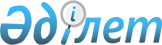 Қазақстан Республикасының Мемлекеттiк шекара күзетi жөнiндегi мемлекеттiк комитетiн техникамен және мүлiкпен қамтамасыз ету туралыҚазақстан Республикасы Үкiметiнiң Қаулысы 1996 жылғы 10 қазан N 1249



          Қазақстан Республикасының Мемлекеттiк шекарасының жауынгерлiк
әзiрлiгi мен сенiмдi күзетiлуiн қамтамасыз ету мақсатында Қазақстан
Республикасының Үкiметi қаулы етедi:




          1. "Сельхозмаш" акционерлiк компаниясының 1996 жылғы
1 қарашаға дейiн Қазақстан Республикасының Мемлекеттiк шекара күзетi
жөнiндегi мемлекеттiк комитетiне оның республикалық бюджетке
төлемдерi бойынша берешегiн өтеу есебiне 63586 (алпыс үш миллион бес
жүз сексен алты) мың теңге сомада өзi шығарған өнiмдi беру туралы
ұсынысына келiсiм берiлсiн.




          2. Қазақстан Республикасының Қаржы министрлiгi Қазақстан
Республикасының Мемлекеттiк шекара күзетi жөнiндегi мемлекеттiк
комитетi оны қаржыландыру есебiне аталған сомадағы өнiмдi алған соң,
қосымшаға сәйкес республикалық бюджеттiң кiрiс және шығыс
бөлiктерiнде көрсете отырып, республикалық бюджетке салық төлемдерi
бойынша "Сельхозмаш" акционерлiк клмпаниясы кәсiпорындарының
берешегiне есептеме жүргiзсiн.




          3. Қазақстан Республикасының Көлiк және коммуникациялар
министрлiгi темiр жол тарифтерi үшiн есеп айырысуларды әскери
тасымалдау құжаттары бойынша қабылдасын.





     Қазақстан Республикасы
       Премьер-Министрiнiң
          орынбасары

                                       Қазақстан Республикасы



                                       Үкiметiнiң 1996 жылғы
                                       "10" қазандағы
                                        N 1249 қаулысына
                                           қосымша











                            Қазақстан Республикасының Мемлекеттiк шекара күзетi




            жөнiндегi мемлекеттiк комитетiне техника жеткiзу есебiне
            есептеуге қабылданған "Сельхозмаш" акционерлiк компаниясы
                     кәсiпорындарының берешек сомасы
                                                           (мың теңге)
     ________________________________________________________________
         Кәсiпорын       іҚосымша  іЭкономиканыіЕсептеуге қабылданған
         атауы           іқұнға    іқайта      іреспубликалық бюджетке
                         ісалынатыніжаңғырту   ітөленетiн төлем жиыны
                         ісалық    іқоры       і
     ________________________________________________________________
     "Тоғызақ мехзаводы"    2000     5062             7062
     АҚ, Комсомолец
      поселкесi,
      Қостанай облысы

     "Целинсельмаш" АҚ,      3750      -              3750
      Ақмола қаласы

     "Алматы" "Поршень"     52774                    52774
      заводы" АҚ, Алматы
      қаласы
     ________________________________________________________________
         Барлығы:          58524     5062            63586 
     
      
      


					© 2012. Қазақстан Республикасы Әділет министрлігінің «Қазақстан Республикасының Заңнама және құқықтық ақпарат институты» ШЖҚ РМК
				